 پایان‌نامه‌ها و رسالههای تقاضامحور برتر اثربخش در جامعه و صنعت  (در راستای تولید، پشتیبانی‌ها و مانع‌زدایی‌ها) 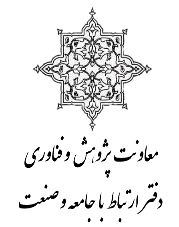 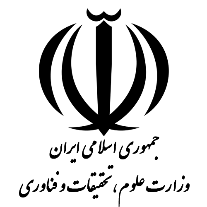 عنوان :نام دانشجودانشگاهنام استاد راهنمادانشکدهنام استاد مشاورتاریخ دفاعمقطع تحصیلیایمیل استاد راهنمارشته تحصیلیشماره همراه استاد راهنماچکیدهچکیدهدر این قسمت خلاصه پایان‌نامه‌ها و رساله‌ها حداکثر در 200 کلمه تشریح گردد.در این قسمت خلاصه پایان‌نامه‌ها و رساله‌ها حداکثر در 200 کلمه تشریح گردد.دستاوردهادستاوردهادر این قسمت حداقل سه مورد دستاورد بنویسید.در این قسمت حداقل سه مورد دستاورد بنویسید.برنامه‌های آیندهدر این قسمت برنامه‌های آتی جهت بهره‌وری از نتایج پایانامه یا رساله تشریح شود.